Rathfriland High School Rugby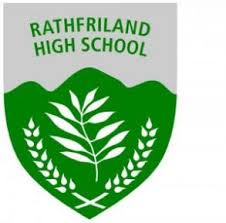 Match Date27/09/22Opposition7’s TournamentVenueAway – Ballyclare RFCMeet Time11.25pmKO Time1pmFirst NameSurnameYearPositionSpecial InstructionsEthanStewart10Meet @ Reception @ 11.25pm.Full Rathfriland Rugby Kit must be worn. Green Rugby Shirt, Black Rugby Shorts, Rugby Socks and Boots.You will need a packed lunchWe will return to school at approximately 4.30pm, so please make alternative transport arrangements as you will miss your bus.All players to bring their own water bottles.Charlie Stevenson10Meet @ Reception @ 11.25pm.Full Rathfriland Rugby Kit must be worn. Green Rugby Shirt, Black Rugby Shorts, Rugby Socks and Boots.You will need a packed lunchWe will return to school at approximately 4.30pm, so please make alternative transport arrangements as you will miss your bus.All players to bring their own water bottles.JackMcConnell10Meet @ Reception @ 11.25pm.Full Rathfriland Rugby Kit must be worn. Green Rugby Shirt, Black Rugby Shorts, Rugby Socks and Boots.You will need a packed lunchWe will return to school at approximately 4.30pm, so please make alternative transport arrangements as you will miss your bus.All players to bring their own water bottles.EthanHillis10Meet @ Reception @ 11.25pm.Full Rathfriland Rugby Kit must be worn. Green Rugby Shirt, Black Rugby Shorts, Rugby Socks and Boots.You will need a packed lunchWe will return to school at approximately 4.30pm, so please make alternative transport arrangements as you will miss your bus.All players to bring their own water bottles.JamieGraham10Meet @ Reception @ 11.25pm.Full Rathfriland Rugby Kit must be worn. Green Rugby Shirt, Black Rugby Shorts, Rugby Socks and Boots.You will need a packed lunchWe will return to school at approximately 4.30pm, so please make alternative transport arrangements as you will miss your bus.All players to bring their own water bottles.LoganWaddell10Meet @ Reception @ 11.25pm.Full Rathfriland Rugby Kit must be worn. Green Rugby Shirt, Black Rugby Shorts, Rugby Socks and Boots.You will need a packed lunchWe will return to school at approximately 4.30pm, so please make alternative transport arrangements as you will miss your bus.All players to bring their own water bottles.Seth Henning10Meet @ Reception @ 11.25pm.Full Rathfriland Rugby Kit must be worn. Green Rugby Shirt, Black Rugby Shorts, Rugby Socks and Boots.You will need a packed lunchWe will return to school at approximately 4.30pm, so please make alternative transport arrangements as you will miss your bus.All players to bring their own water bottles.CharlieSmyth10Meet @ Reception @ 11.25pm.Full Rathfriland Rugby Kit must be worn. Green Rugby Shirt, Black Rugby Shorts, Rugby Socks and Boots.You will need a packed lunchWe will return to school at approximately 4.30pm, so please make alternative transport arrangements as you will miss your bus.All players to bring their own water bottles.BillyBennett10Meet @ Reception @ 11.25pm.Full Rathfriland Rugby Kit must be worn. Green Rugby Shirt, Black Rugby Shorts, Rugby Socks and Boots.You will need a packed lunchWe will return to school at approximately 4.30pm, so please make alternative transport arrangements as you will miss your bus.All players to bring their own water bottles.AlexIrwin9Meet @ Reception @ 11.25pm.Full Rathfriland Rugby Kit must be worn. Green Rugby Shirt, Black Rugby Shorts, Rugby Socks and Boots.You will need a packed lunchWe will return to school at approximately 4.30pm, so please make alternative transport arrangements as you will miss your bus.All players to bring their own water bottles.OliverSkelly9Meet @ Reception @ 11.25pm.Full Rathfriland Rugby Kit must be worn. Green Rugby Shirt, Black Rugby Shorts, Rugby Socks and Boots.You will need a packed lunchWe will return to school at approximately 4.30pm, so please make alternative transport arrangements as you will miss your bus.All players to bring their own water bottles.RyanJohnston9Meet @ Reception @ 11.25pm.Full Rathfriland Rugby Kit must be worn. Green Rugby Shirt, Black Rugby Shorts, Rugby Socks and Boots.You will need a packed lunchWe will return to school at approximately 4.30pm, so please make alternative transport arrangements as you will miss your bus.All players to bring their own water bottles.Meet @ Reception @ 11.25pm.Full Rathfriland Rugby Kit must be worn. Green Rugby Shirt, Black Rugby Shorts, Rugby Socks and Boots.You will need a packed lunchWe will return to school at approximately 4.30pm, so please make alternative transport arrangements as you will miss your bus.All players to bring their own water bottles.Meet @ Reception @ 11.25pm.Full Rathfriland Rugby Kit must be worn. Green Rugby Shirt, Black Rugby Shorts, Rugby Socks and Boots.You will need a packed lunchWe will return to school at approximately 4.30pm, so please make alternative transport arrangements as you will miss your bus.All players to bring their own water bottles.Meet @ Reception @ 11.25pm.Full Rathfriland Rugby Kit must be worn. Green Rugby Shirt, Black Rugby Shorts, Rugby Socks and Boots.You will need a packed lunchWe will return to school at approximately 4.30pm, so please make alternative transport arrangements as you will miss your bus.All players to bring their own water bottles.Meet @ Reception @ 11.25pm.Full Rathfriland Rugby Kit must be worn. Green Rugby Shirt, Black Rugby Shorts, Rugby Socks and Boots.You will need a packed lunchWe will return to school at approximately 4.30pm, so please make alternative transport arrangements as you will miss your bus.All players to bring their own water bottles.Meet @ Reception @ 11.25pm.Full Rathfriland Rugby Kit must be worn. Green Rugby Shirt, Black Rugby Shorts, Rugby Socks and Boots.You will need a packed lunchWe will return to school at approximately 4.30pm, so please make alternative transport arrangements as you will miss your bus.All players to bring their own water bottles.